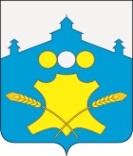 Администрация Советского сельсовета Большемурашкинского муниципального района Нижегородской областиРАСПОРЯЖЕНИЕ10 октября  2016 года                                                                 № 101О подготовке документации планировки и межевания территории, занятой полосой отвода автомобильной дороги общего пользования с твердым покрытием, ведущая от сети автомобильных дорог общего пользования к объектам производства и переработки сельскохозяйственной продукции (животноводческий комплекс в с. Вершинино Большемурашкинского района Нижегородской области)В соответствии с Федеральным законом от 06.10.2003 года № 131-ФЗ «Об общих принципах организации местного самоуправления в Российской Федерации», ст. 46 Градостроительного кодекса Российской Федерации в целях развития транспортной инфраструктуры территории муниципального образования Советский сельсовет Большемурашкинского муниципального района Нижегородской области, на основании заявления ООО «МОСТ»:1. Приступить ООО «МОСТ» к разработке документации проекта планировки и межевания территории, занятой полосой отвода автомобильной дороги общего пользования с твердым покрытием, ведущая от сети автомобильных дорог общего пользования к объектам производства и переработки сельскохозяйственной продукции (животноводческий комплекс в с. Вершинино Большемурашкинского района Нижегородской области).2.  Обнародовать настоящее распоряжение в установленном порядке и разместить на официальном сайте администрации Советского сельсовета.Глава администрации сельсовета                                            А.В. Телегин